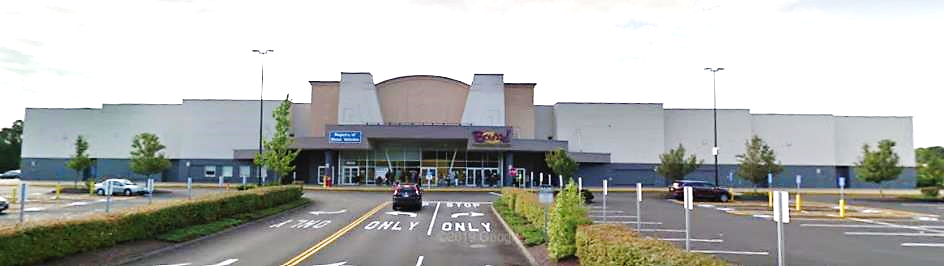 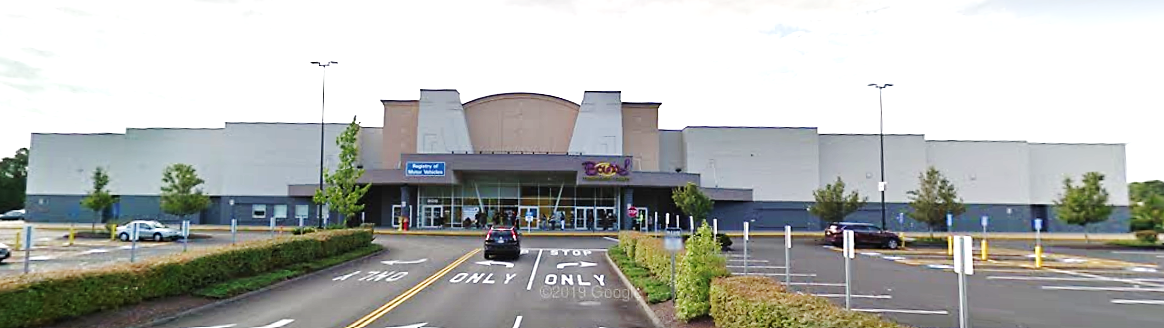 BACKGROUNDMETHODSPlease refer to the IAQ Manual for methods, sampling procedures, and interpretation of results (MDPH, 2015).RESULTS and DISCUSSIONThe following is a summary of indoor air testing results (Table 1).Carbon dioxide levels were above the MDPH guideline of 800 parts per million (ppm) in most of areas assessed. This is likely due to lack of airflow in the building.Temperature was within the MDPH recommended range of 70°F to 78°F in all areas.Relative humidity was slightly above the MDPH recommended range of 40% to 60% in most of the areas tested.Carbon monoxide levels were non-detectable (ND) in all indoor areas assessed.VentilationA heating, ventilating, and air conditioning (HVAC) system has several functions. First it provides heating and, if equipped, cooling. Second, it is a source of fresh air. Finally, an HVAC system will dilute and remove normally occurring indoor environmental pollutants by not only introducing fresh air, but by filtering the airstream and ejecting stale air to the outdoors via exhaust ventilation. Even if an HVAC system is operating as designed, point sources of respiratory irritation may exist and cause symptoms in sensitive individuals.The HVAC system consists of large rooftop air handling units (AHUs) manufactured in 1999, that are designed to draw in fresh air from intakes on the roof (Pictures 1 and 2). Supply air is ducted to ceiling-mounted supply diffusers throughout the space. Return air is brought back to the AHUs through ducted return vents. AHUs do not have fan-driven exhaust vents. Some AHUs have a barometric relief blade {barometric damper [a louvered vent that is freely opened by air pressure inside the AHU (Picture 3)]}. The purpose of this vent is to relieve air pressure in the system and provide some exhaust ventilation.Exhaust ventilation for the complex consists of a significant number of mechanical exhaust fans on the roof (Picture 4). Most of these vents were not functioning at the time of this assessment and are presumed to have been installed at the same time as the AHUs. Without functioning exhaust ventilation, normally occurring indoor pollutants can build up, which can be reflected in carbon dioxide testing, particularly when the number of patrons in the building increases.To maximize air exchange, the MDPH recommends that both supply and exhaust ventilation operate continuously during periods of occupancy. In order to have proper ventilation with a mechanical supply and exhaust system, the systems must be balanced to provide an adequate amount of fresh air to the interior of a room while removing stale air from the room. It is recommended that HVAC systems be re-balanced every five years to ensure adequate air systems function (SMACNA, 1994).Note that all but one AHU was operational during the time of the assessment therefore, there is limited fresh air supply to the building. Only two of the eighteen exhaust fans were operational, so little indoor air is being exhausted out of the building. Carbon dioxide results are reflective of this lack of air exchange.Microbial/Moisture ConcernsNo moisture related issues were observed at the time of this assessment.Other ConditionsMost flooring is covered with carpet tile. The Institute of Inspection, Cleaning and Restoration Certification (IICRC), recommends that carpeting be cleaned annually (or semi-annually in soiled high traffic areas) (IICRC, 2012).CONCLUSIONS and RECOMMENDATIONSBased on the observations made during the visit, the following is recommended:Inspect all rooftop AHUs and exhaust vents for proper function. Make repairs or replace as necessary.Operate the HVAC system to provide for continuous fresh air ventilation during occupied hours. Inspect all thermostats to ensure that they are set for fan “On” instead of the “Auto” setting.Consider adopting a balancing schedule of every 5 years for all mechanical ventilation systems, as recommended by ventilation industrial standards (SMACNA, 1994).For buildings in New England, periods of low relative humidity during the winter are often unavoidable. Therefore, scrupulous cleaning practices should be adopted to minimize common indoor air contaminants whose irritant effects can be enhanced when the relative humidity is low. To control dusts, a high efficiency particulate arrestance (HEPA) filter equipped vacuum cleaner in conjunction with wet wiping of all surfaces is recommended. Avoid the use of feather dusters. Drinking water during the day can help ease some symptoms associated with a dry environment (throat and sinus irritations).Deep clean carpeting annually or semi-annually in high traffic areas as per the recommendations of the Institute of Inspection, Cleaning and Restoration Certification (IICRC).Refer to resource manuals and other related IAQ documents for further building-wide evaluations and advice on maintaining public buildings. Copies of these materials are located on the MDPH’s website: http://mass.gov/dph/iaq.REFERENCESIICRC. 2012. Institute of Inspection, Cleaning and Restoration Certification. Carpet Cleaning: FAQ.MDPH. 2015. Massachusetts Department of Public Health. Indoor Air Quality Manual: Chapters I-III. Available at: https://www.mass.gov/lists/indoor-air-quality-manual-and-appendices. SMACNA. 1998. Indoor Air Quality: A Systems Approach. 3rd ed. Sheet Metal and Air Conditioning Contractors’ National Association, Inc, Chantilly, VA.Picture 1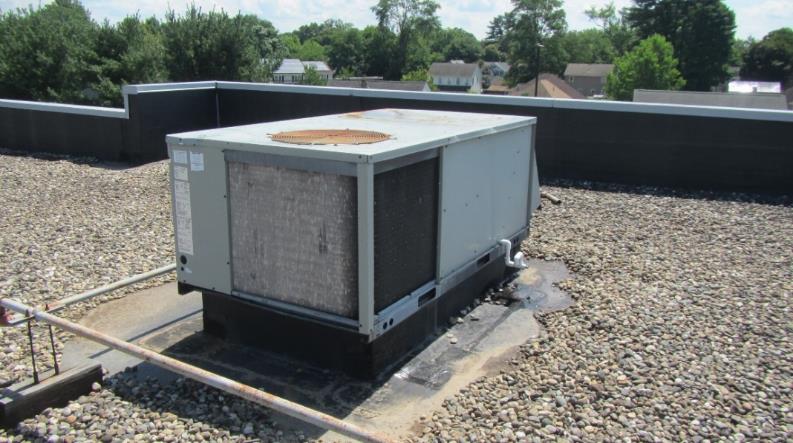 Rooftop AHUPicture 2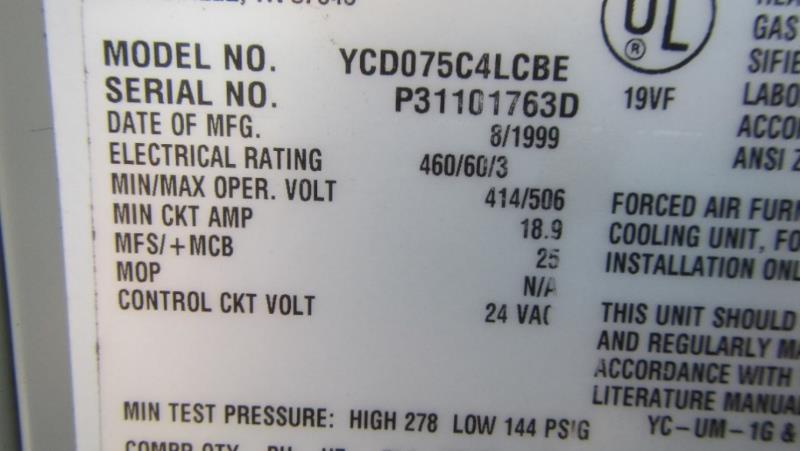 Label on rooftop AHU indicating date of manufacture as 1999Picture 3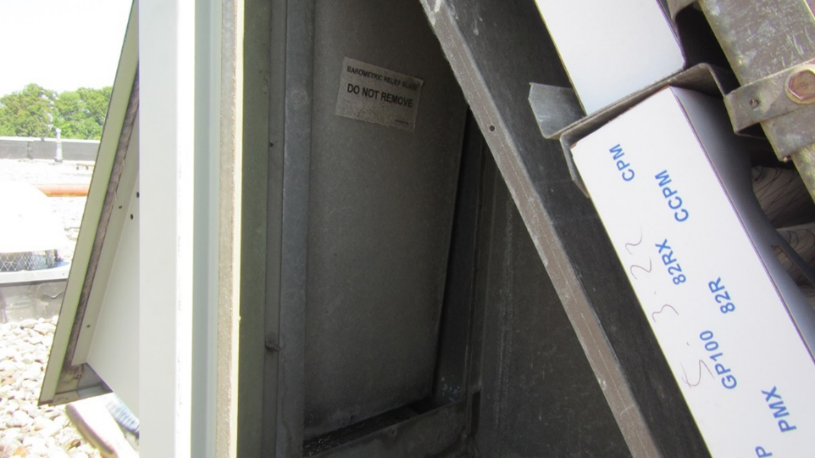 Barometric relief bladePicture 4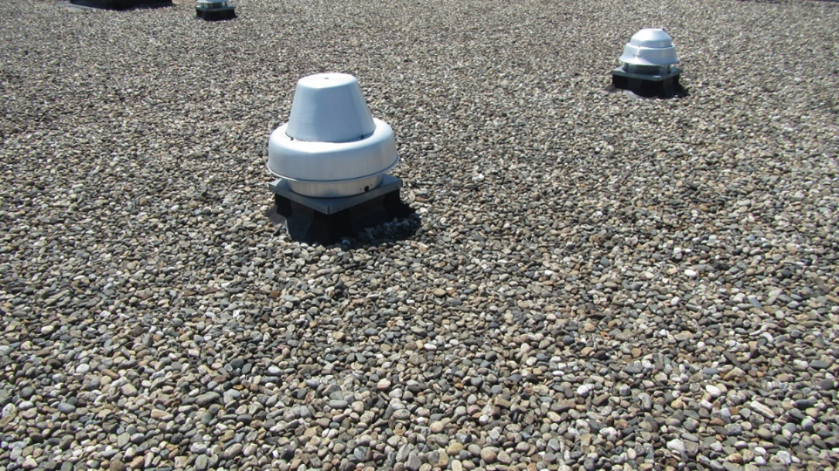 Rooftop exhaust ventsBuilding:Registry of Motor Vehicles (RMV)Springfield, MAAddress:1250 St. James Avenue, Springfield, MAAssessment Requested by:Aric Warren, Deputy Director of Facilities, Department of Transportation (DOT)Reason for Request:Indoor air quality (IAQ) concernsDate of Assessment:July 29, 2022Massachusetts Department of Public Health/Bureau of Environmental Health (MDPH/BEH) Staff Conducting Assessment:Michael Feeney, Director, IAQ Program and Stefanie Santora,Environmental Analyst, IAQ ProgramBuilding Description:The RMV is located in the SpringfieldPlaza in a single story building sharedwith Bounce Trampoline. Constructedas a movie theater in the 1990s, thebuilding was renovated in 2017. Itoccupies 17,000 square feet including16 workstations for public service inthe lobby and multiple interioremployee offices.Windows:Windows are not openable.LocationCarbonDioxide(ppm)Carbon Monoxide(ppm)Temp(°F)RelativeHumidity(%)Bowed       CT           (No.)    WindowsOpenableVentilationVentilationRemarksRemarksLocationCarbonDioxide(ppm)Carbon Monoxide(ppm)Temp(°F)RelativeHumidity(%)Bowed       CT           (No.)    WindowsOpenableSupplyExhaustBackground360ND8945Lobby770ND785819NYYLobby areas adjacent to:Cubicle 3878ND78579NYYCubicle 5920ND775912NYYCubicle 10958ND736315NYYCubicle 16968ND736316NYYCubicle 22857ND745920NYYLobby area walls adjacent to:Cubicle 3911ND75637NYYCubicle 6886ND766110NYYCubicle 121051ND766214NYYCubicle 16932ND73627NYYCubicle 22870ND73623NYYInterior Office Space:Printer/Copy Room820ND74603N/AYYHallway adjacent to Copy Room808ND74602N/AYYBusiness Office666ND72625N/AYYOffices 3-5880ND74633NYYOffices 10-15843ND73624NYYOffices 16-21839ND72614NYYOffices 22-24867ND72612NYY